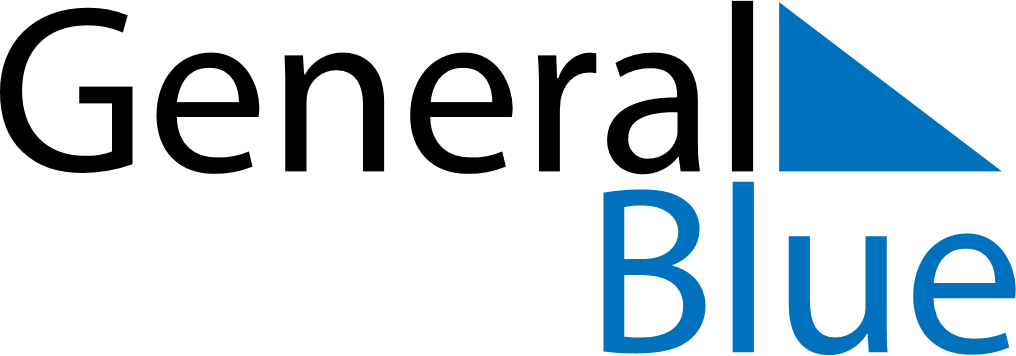 Daily PlannerAugust 9, 2020 - August 15, 2020Daily PlannerAugust 9, 2020 - August 15, 2020Daily PlannerAugust 9, 2020 - August 15, 2020Daily PlannerAugust 9, 2020 - August 15, 2020Daily PlannerAugust 9, 2020 - August 15, 2020Daily PlannerAugust 9, 2020 - August 15, 2020Daily Planner SundayAug 09MondayAug 10TuesdayAug 11WednesdayAug 12ThursdayAug 13 FridayAug 14 SaturdayAug 15MorningAfternoonEvening